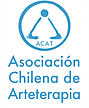 FICHA INSCRIPCIÓN ACATPOSTULACIÓN: Marca con una x tu opciónA. SOCIO PROFESIONAL B. SOCIO ESTUDIANTEC. AMIGOS ACATNOMBRE COMPLETO:RUT:DATOS: (mail, fono, dirección)ESTUDIOS (TÍTULOS DE PRE Y POST GRADO):ÁMBITO ACTUAL DE DESEMPEÑO PROFESIONAL Y ARTE TERAPÉUTICO (breve descripción del trabajo que realiza)Adjuntar con esta ficha, foto tamaño carnet y fotocopias de títulos profesionales o certificados de estudio.Declaro haber leído y acepto regir mi ejercicio profesional como arte terapeuta según el Código de Ética ACAT actualizado en 2019  X